  Załącznik nr 2 do zapytania ofertowegoFORMULARZ  OFERTOWYW odpowiedzi na zapytanie ofertowe nr WRG.272.1.10.2017.RK   z dnia 27.10.2017 roku dotyczące:  świadczenia do 31.12.2020 roku usług w zakresie telefonii komórkowej dla      2 numerów telefonicznych wraz z dostawą 2 aparatów telefonicznych na potrzeby Urzędu Miasta Świnoujście w celu  realizacji projektu „Transgraniczna Sieć  Centrów Usługowo-Doradczych w Euroregionie POMERANIA wraz z Powiatem Markich-Oderland - Interreg VA” oferuję:  wykonanie przedmiotu zamówienia w skali miesiąca za:cenę netto ………………… zł (słownie złotych: …………………......…………………podatek VAT …………….. zł (słownie złotych: ……………………...…………………cenę brutto ……………….. zł (słownie złotych: ………………………...……………...dostawę 2 aparatów telefonii komórkowej model: …….…...……..….……………………Łączna wartość  usługi (38 miesięcy) w okresie od 03.11.2017  do 31.12.2020 roku: cena netto ………………… zł (słownie złotych: ………………………......………………podatek VAT …………….. zł (słownie złotych: ………………………......………………cena brutto ……………….. zł (słownie złotych: …………………..………...…………….Oświadczam, że zapoznałem się z opisem przedmiotu zamówienia i nie wnoszę do niego zastrzeżeń oraz wyrażam zgodę na warunki płatności określone w zapytaniu ofertowym.Nazwa wykonawcy: 	…….....……………………………………………………………………Adres, tel., e-mail wykonawcy: 	....………………………………………………………….......NIP: ………………………………….....……… Regon: 	……………………………………...Nr rachunku bankowego: 	………………………………….....………………………………....Termin realizacji zamówienia – świadczenia usług  do  31 grudnia 2020 roku.Okres gwarancji : 24 miesiące na aparaty komórkowe.Potwierdzam termin rozpoczęcia realizacji zamówienia do dnia  03.11.2017 rokuMiejscowość ………………………………, 	dnia	……………………………………Podpis wykonawcy/osoby upoważnionej	………….............………………………                               Pieczątka wykonawcy	…………..………………………………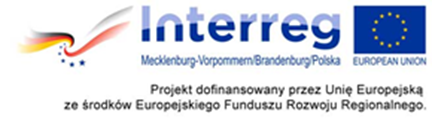 Załącznik do formularza ofertowego..........................................................			………….……..., dnia ..............................(pieczątka firmy)						          (miejscowość, data)OŚWIADCZENIEFirma (nazwa, adres) ................................................................................................................................................................................................................................................................................................................................................................................................................................................................................................................................................................................oświadcza, że :posiada uprawnienia do wykonania określonej działalności lub czynności, jeżeli ustawy nakładają obowiązek posiadania takich uprawnień,posiada niezbędną wiedzę i doświadczenie oraz dysponuje potencjałem technicznymi osobami zdolnymi do wykonywania zamówienia,znajduje się w sytuacji ekonomicznej i finansowej zapewniającej wykonanie zamówienia,nie zalegamy z uiszczeniem podatków, opłat lub składek na ubezpieczenia społeczne   i zdrowotne i innych danin wynikających z obowiązujących przepisów prawa.                                                                     ………..........................................................(podpis i pieczątka wykonawcy lub jego przedstawiciela)Uwaga: W przypadku podpisania oferty przez osobę upoważnioną należy do oferty dołączyć pełnomocnictwo upoważniające do reprezentowania wykonawcy i składania podpisu w jego imieniu. 